Upper Missouri District Health Unit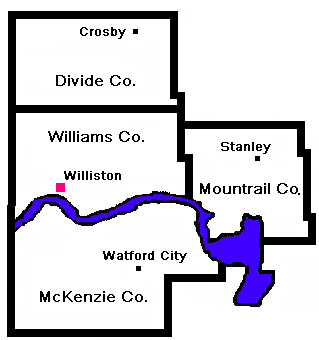 Bring Baby to Work Waiver of Liability,Indemnification and Medical ReleaseEmployee NameName and birth date of child (leave blank until child is born)Name and birth date of child (leave blank until child is born)Name of other parent of infantName of other parent of infantName of other parent of infantI acknowledge the potential problems that can develop and the risks involved as a result of my or my child’s participation in the Bring Baby to Work program as defined in Upper Missouri District Health Unit’s Bring Baby to Work Policy.I am acting on behalf of myself, my personal representatives, heirs, next of kin, successors and assigns, as well as on behalf of my infant child, his/her personal representatives, heirs, next of kin, successors and assigns, to:Waive, release, and discharge UMDHU and its officers and employees from any and all liability for my or my infant child’s death, disability, personal injury, property damage, property theft, or claims of any nature which may hereafter accrue to myself or my child as a direct or indirect result of participating in the Bring Baby to Work program;Indemnify and hold harmless UMDHU and its officers and employees from and against any and all claims of any nature including all costs, expenses, and fees arising out of or as a result of any of my or my child’s actions during my participation in the Bring Baby to Work program, as well as all claims or rights of action for damages which the infant child has or may hereafter have, either before or after he/she reaches his/her majority; andWaive, release, and discharge UMDHU and its officers and employees from any and all liability to me or my infant child in the event it is determined my infant child’s presence is disruptive to the work environment for any reason.I hereby consent to receive medical treatment and authorize medical treatment for my infant child, which may be deemed advisable in the event of injury, accident, or illness during my participation in this program. This release, indemnification, and waiver shall be construed broadly to provide a release, indemnification, and waiver to the maximum extent permissible under applicable law.I, the undersigned participant(s), acknowledge that I have read and understand the above Waiver, Indemnification, and Release.I acknowledge the potential problems that can develop and the risks involved as a result of my or my child’s participation in the Bring Baby to Work program as defined in Upper Missouri District Health Unit’s Bring Baby to Work Policy.I am acting on behalf of myself, my personal representatives, heirs, next of kin, successors and assigns, as well as on behalf of my infant child, his/her personal representatives, heirs, next of kin, successors and assigns, to:Waive, release, and discharge UMDHU and its officers and employees from any and all liability for my or my infant child’s death, disability, personal injury, property damage, property theft, or claims of any nature which may hereafter accrue to myself or my child as a direct or indirect result of participating in the Bring Baby to Work program;Indemnify and hold harmless UMDHU and its officers and employees from and against any and all claims of any nature including all costs, expenses, and fees arising out of or as a result of any of my or my child’s actions during my participation in the Bring Baby to Work program, as well as all claims or rights of action for damages which the infant child has or may hereafter have, either before or after he/she reaches his/her majority; andWaive, release, and discharge UMDHU and its officers and employees from any and all liability to me or my infant child in the event it is determined my infant child’s presence is disruptive to the work environment for any reason.I hereby consent to receive medical treatment and authorize medical treatment for my infant child, which may be deemed advisable in the event of injury, accident, or illness during my participation in this program. This release, indemnification, and waiver shall be construed broadly to provide a release, indemnification, and waiver to the maximum extent permissible under applicable law.I, the undersigned participant(s), acknowledge that I have read and understand the above Waiver, Indemnification, and Release.I acknowledge the potential problems that can develop and the risks involved as a result of my or my child’s participation in the Bring Baby to Work program as defined in Upper Missouri District Health Unit’s Bring Baby to Work Policy.I am acting on behalf of myself, my personal representatives, heirs, next of kin, successors and assigns, as well as on behalf of my infant child, his/her personal representatives, heirs, next of kin, successors and assigns, to:Waive, release, and discharge UMDHU and its officers and employees from any and all liability for my or my infant child’s death, disability, personal injury, property damage, property theft, or claims of any nature which may hereafter accrue to myself or my child as a direct or indirect result of participating in the Bring Baby to Work program;Indemnify and hold harmless UMDHU and its officers and employees from and against any and all claims of any nature including all costs, expenses, and fees arising out of or as a result of any of my or my child’s actions during my participation in the Bring Baby to Work program, as well as all claims or rights of action for damages which the infant child has or may hereafter have, either before or after he/she reaches his/her majority; andWaive, release, and discharge UMDHU and its officers and employees from any and all liability to me or my infant child in the event it is determined my infant child’s presence is disruptive to the work environment for any reason.I hereby consent to receive medical treatment and authorize medical treatment for my infant child, which may be deemed advisable in the event of injury, accident, or illness during my participation in this program. This release, indemnification, and waiver shall be construed broadly to provide a release, indemnification, and waiver to the maximum extent permissible under applicable law.I, the undersigned participant(s), acknowledge that I have read and understand the above Waiver, Indemnification, and Release.Employee signatureEmployee signatureDateOther parent signatureOther parent signatureDate